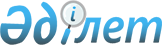 Қазақстан Республикасының аумағынан шығарылған 36678 әскери бөлiмнiң материалдық-техникалық базасын тиiмдi пайдалануды қамтамасыз етудiң қосымша шаралары туралыҚазақстан Республикасы Министрлер Кабинетiнiң 1995 ж. 20 шiлде N 1006



          Қазақстан Республикасының аумағында стратегиялық шабуыл
қару-жарақтарын жою жөнiндегi Үкiмет комиссиясының 1995 жылғы
23 мамырдағы ұсынысына сәйкес, Қазақстан Республикасының аумағынан 
шығарылған 36678 әскери бөлiмнiң материалдық-техникалық базасын 
тиiмдi пайдалану мақсатында Қазақстан Республикасының Министрлер
Кабинетi қаулы етедi:




          1. Қазақстан Республикасының Мемлекеттiк мүлiктi басқару
жөнiндегi мемлекеттiк комитетi 36678 әскери бөлiмiнiң үй-жайларын,
ғимараттарын және басқа казармалық аймақтар объектiлерiн және 
еңбекпен түзеу колониясын ұйымдастыру үшiн Солнечный поселкесiн
Қазақстан Республикасының Iшкi iстер министрлiгiне иемденуге, 
пайдалануға және басқаруға қосымшаға сәйкес беретiн болсын. 




          2. Қазақстан Республикасының аумағында стратегиялық шабуыл
қару-жарақтарын жою жөнiндегi Үкiмет комиссиясы 36678 әскери
бөлiмнiң автомобиль техникаларын, әскери және басқа мүлiктерiн
бөлудi Қазақстан Республикасының Қорғаныс министрлiгiмен келiсе
отырып Қазақстан Республикасы Iшкi iстер министрлiгiнiң мүддесiне 
жүзеге асыратын болсын.




          3. Қазақстан Республикасының Iшкi iстер министрлiгi:




          36678 әскери бөлiмiнiң базасында 2000 адамға жеткiзу лимитiмен 
жалпы режимдегi еңбекпен түзеу колониясын ұйымдастырсын;




          15 қыркүйекке дейiнгi мерзiмде Қазақстан Республикасының 
меншiгiне берiлетiн Солнечный поселкесiнiң үй-жайларын, ғимараттарын
және басқа объектiлерiн, сондай-ақ 36678 әскери бөлiмiнiң мүлiктерiн
күзетудi ұйымдастырсын;




          36678 әскери бөлiмiнiң базасын еңбекпен түзеу колониясына 
лайықтап құқық қорғау органдарын ұстауға арналып 1995 жылдың
бюджетiнде көзделген қаражат шегiнде жобалау мен қайта жаңартуды
жүзеге асыратын болсын.




          4. Қазақстан Республикасының Қаржы министрлiгi Қазақстан




Республикасы Iшкi iстер министрлiгiнiң еңбекпен түзеу колониясын
және iшкi күзет әскерiн ұстау жөнiндегi есептерiн қарасын және
қажет болған жағдайда, қосымша штат саны мен 1995 жылдың бюджетiнде
мемлекеттiк билiк пен басқарудың республикалық және жергiлiктi
атқарушы-реттеушi органдарын ұстауға көзделген шығындар сомасы
шегiнде қаражат бөлетiн болсын.
            Қазақстан Республикасының
              Премьер-министрi
                                       Қазақстан Республикасы
                                       Министрлер Кабинетiнiң
                                       1995 жылғы 20 шiлдедегi
                                          N 1006 қаулысына
                                              қосымша
            Қазақстан Республикасы Iшкi iстер министрлiгiнiң 
             балансына еңбекпен түзеу колониясын ұйымдастыру 
                үшiн берiлетiн үй-жайлар мен ғимараттардың
                                Тiзiмi
---------------------------------------------------------------------
Рет |    Объектiнiң атауы          |  Экспликация бойынша  | Ауданы,
NN  |                              |        нөмiрi         | шаршы
    |                              |                       | метр
---------------------------------------------------------------------
 1  |             2                |         3             |    4
---------------------------------------------------------------------
 1     Штаб                                80                 1527
 2     Штаб                                81                 1527
 3     Штаб                                82                 1527
 4     Штаб                                85                  127
 5     Казарма                             10                 3112
 6     Казарма                             11                 3112
 7     Казарма                             14                 3112
 8     Казарма                            101                 3112
 9     Казарма                             15                 3112
 10    Асхана                              40                 2701
 11    Асхана                              41                  947
 12    Клуб                                13                 1344
 13    Шайхана                            123                  342
 14    Оқу корпусы                         12                 3369
 15    Қойма                               37                  263
 16    Күзет үйi                           43                  228
 17    Тұрмыстық қызмет комбинаты          46                  443
 18    Монша                               44                  336
 19    Емхана                              45                  515
 20    Өрт сөндiру депосы                  49                  285
 21    Бокс                                63                  288
 22    Гараж                              231                 1269
 23    Гараж                              230                 1269
 24    Гараж                               57                  118
 25    Гараж                               58                 2556
 26    Гараж                               68                 1269
 27    Гараж                              144                  284         
       
 28    Асхана                             121                  947
 29    Автожөндеу шеберханасы              61                 1148
 30    Кiр жуатын орын                     76                  799
 31    Көкөнiс қоймасы (600 тонна)      71-73                 1466  
 32    Тоңазытқыш (300 тонна)              75                  806
 33    Наубайхана                          78                  863
 34    Тұрғын үйлер                 1, 2, 3, 4, 5            
 35    Госпиталь                           53
 36    Мәдениет үйi                        31
 37    Қонақ үй                        35, 36                     
 38    Өрт сөндiру депосы                  49
 39    Сауда орталығы                     138
 40    Тұрмыстық қызмет комбинаты 
       бар дүкен                           32
 41    Емхана
      
      


					© 2012. Қазақстан Республикасы Әділет министрлігінің «Қазақстан Республикасының Заңнама және құқықтық ақпарат институты» ШЖҚ РМК
				